 PROFESSIONAL FISHERIES GRADUATES′ ASSOCIATION(WBPFGA)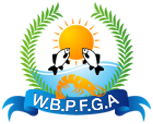 (West Bengal Societies Registration Act XXVI of 1961 No.39377 of 2006-07)FFSc, WBUAFS, 5, Buderhat Road, Chakgaria, Kolkata-700094Memo No.: WBPFGA/Spl-meet/020                                                                        Date: 24th January, 2017ToThe President/District Secretary/Treasurer, WBPFGAAll Districts.Subject: Special meeting icw 5th Biennial Convention at Uluberia, HowrahDear Sir,A special meeting will be conducted on 29.01.2017 at 11.00 am at Uluberia in connection with the 5th Biennial Convention of our Association.All are requested to please attend this very important meeting with the updated fund status. The cash/cheque collected for publication in Meenposh may please be submitted to the Treasurer of the Association. In the meeting of last CEC, the decision has been taken to contribute Rs 1000.00 (Rupees one thousand only) each as the subscription of the Convention. However, the members who will collect Rs 10000.00 (Rupees ten thousand only) or more as advertisement, they will be exempted from this subscription. Thanking you.                                                                                                 Yours faithfully,               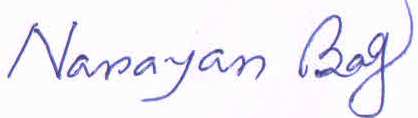                 (Dr. Narayan Bag)                President, WBPFGA (Mobile No.: 8768679176, E-mail: wbpfga2006@gmail.com, Website: wbpfga.com)